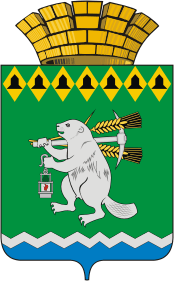 Администрация Артемовского городского округа постановлениеот 29.04.2022                                                                                            № 429-ПАО внесении изменений в устав Муниципального бюджетного учреждения Артемовского городского округа «Физкультурно-оздоровительный комплекс «Уралец» 	Принимая во внимание распоряжение Управления муниципальным имуществом Администрации Артемовского городского округа от 25.03.2022 № 40 «Об изъятии имущества из казны Артемовского городского округа и закреплении имущества на праве оперативного управления», руководствуясь статьями 30, 31 Устава Артемовского городского округа, ПОСТАНОВЛЯЮ:	1. Внести в устав Муниципального бюджетного учреждения Артемовского городского округа «Физкультурно-оздоровительный комплекс «Уралец», утвержденный распоряжением Комитета по управлению муниципальным имуществом Артемовского городского округа от 20.12.2019 № 757, с изменениями, внесенными постановлением Администрации Артемовского городского округа от 14.12.2021 № 1132-ПА, следующие изменения: 	1) подпункты «в», «г» пункта 18 устава изложить в следующей редакции: 	«в) предоставление в аренду: спортивных залов, хоккейного корта, бассейна;	г) консультативные, методические и организационные услуги в подготовке и проведении различных физкультурно-оздоровительных и спортивных мероприятий в спортивных залах, бассейне и на открытых площадках;»;	2) пункт 18 устава дополнить пунктами «к», «л» следующего содержания: 	«к) услуги бассейна, индивидуальные, групповые и физкультурные занятия в бассейне; 	л) услуги сауны.».		2. Муниципальному бюджетному учреждению Артемовского городского округа «Физкультурно-оздоровительный комплекс «Уралец» (Шабанов А.Л.)  представить в Инспекцию Федеральной налоговой службы по Верх-Исетскому району города Екатеринбурга заявление о государственной регистрации изменений, вносимых в учредительные документы Муниципального бюджетного учреждения Артемовского городского округа «Физкультурно-оздоровительный комплекс «Уралец».  	3. Настоящее постановление разместить Официальном портале правовой информации Артемовского городского округа               (www.артемовский-право.рф) и на официальном сайте Артемовского городского округа в информационно-телекоммуникационной сети «Интернет».  	4. Контроль за исполнением постановления возложить на заместителя главы Администрации Артемовского городского округа Лесовских Н.П. Глава Артемовского городского округа                                       К.М. Трофимов